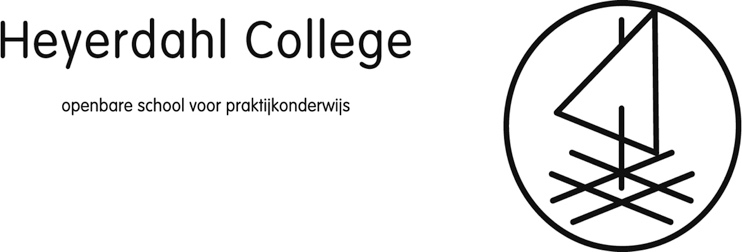 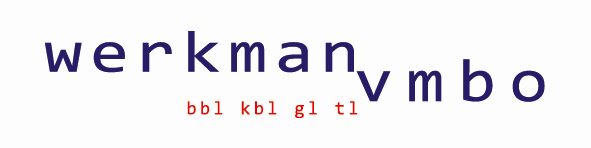 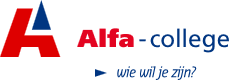 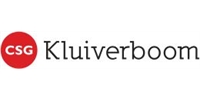 Reglement Genotmiddelen  Locatie Kluiverboom – CSG Kluiverboom – Werkman VMBO – Heyerdahl CollegeInleiding  CSG Kluiverboom, Werkman VMBO, het Heyerdahl College en het Alfa College willen bijdragen aan het welzijn en veiligheid van leerlingen en personeel. Om dit te realiseren zijn er regels en afspraken opgesteld, ook ten aanzien van genotmiddelen. Onderstaande regels zijn bedoeld om er voor te zorgen dat deze vier scholen in het gebouw aan de Kluiverboom hun belangrijkste functie, het geven en volgen van onderwijs, zo goed mogelijk kunnen uitvoeren. Daarnaast dienen deze regels bij te dragen aan een ieders gezondheid en het stimuleren van een gezonde leefstijl. In het algemeen gelden voor het genotmiddelenbeleid de volgende uitgangspunten: Voorlichting en preventie zijn in 1e instantie de verantwoordelijkheid van de ouders. Ook de school neemt hierin haar verantwoordelijkheid. Het reglement geldt voor de leerlingen en het personeel. Verwacht wordt dat men zich houdt aan de regels die in het reglement staan vermeld. Het is de verantwoordelijkheid van een ieder om elkaar op de uitvoering van het reglement aan te spreken. Overtredingen kunnen leiden tot maatregelen die staan omschreven in dit reglement. Ouders worden altijd betrokken bij deze maatregelen.  Uitgangspunten beleid  Het beleid is gebaseerd op de volgende uitgangspunten:  Wet  Uitvoerbaarheid  Last voor de omgeving  Doelgroep   Hieronder worden de uitgangspunten beschreven.  De wet  CSG De Kluiverboom, Werkman VMBO, het Heyerdahl College en het Alfa College dienen zich aan de wet te houden. In de tabakswet, de drank- en horecawet, de opiumwet, de warenwet en de plaatselijke verordeningen is dit binnen een juridisch kader vastgesteld. www.wetten.overheid.nl  Uitvoerbaarheid  Rekening houdend met het wettelijk kader binnen een onderwijsinstelling zijn de regels in het beleid reëel en uitvoerbaar.  Last voor de omgeving  Er dient gekeken te worden naar de risico’s voor de directe omgeving. Buurtbewoners, medeleerlingen en het gehele personeel mogen geen last ondervinden van de alcohol- drugsproblematiek van de leerling.  Doelgroep  Leerlingen welke les volgen op CSG De Kluiverboom, Werkman VMBO, het Heyerdahl College of het Alfa College en hun ouder(s)/verzorger(s), de schoolleiding en de medewerkers zijn verantwoordelijk voor de uitvoering van het beleid. Protocol  Reglement alcohol, roken en drugs.  Alcohol  Op de CSG De Kluiverboom, Werkman VMBO, het Heyerdahl College en het Alfa College  is het in en rond de school en/of tijdens buitenschoolse activiteiten niet toegestaan onder invloed van alcohol te zijn.  Op CSG Kluiverboom, Werkman VMBO, het Heyerdahl College en het Alfa College is het in en rond de school en/of tijdens buitenschoolse activiteiten niet toegestaan in bezit te zijn van alcohol.   Op CSG Kluiverboom, Werkman VMBO, het Heyerdahl College en het Alfa College is het niet toegestaan om alcohol aan andere scholieren/jongeren aan te bieden. Ingeleverde alcohol wordt ter vernietiging overgedragen aan de politie. Bij vermoedens/constatering van alcohol gebruik en/of misbruik volgt een gesprek en worden ouders op de hoogte gesteld. Onder invloed mogen er geen lessen worden gevolgd  en wordt de leerling opgehaald door de ouder(s) en/of verzorger(s). Afhankelijk van de ernst van de overtreding en bij herhaling volgt een sanctie en preventief gesprek met VNN.  Wanneer de overtreding tijdens een buitenschoolse activiteit plaatsvindt, volgt bovendien uitsluiting van die activiteit of van de eerstvolgende activiteit. In zeer ernstige gevallen kan schorsing of verwijdering van school een gevolg zijn. RokenOp de CSG de Kluiverboom, Werkman VMBO, het Heyerdahl College en het Alfa College is het niet toegestaan om buiten  de aangegeven rookgebieden te roken. Cannabis en overige drugs  Met cannabis wordt bedoeld: wiet, hasj en alle andere producten waarin cannabis verwerkt is. Uitzondering op onderstaande regels zijn medicijnen die op recept zijn voorgeschreven. Op CSG Kluiverboom, Werkman VMBO en het Heyerdahl College is het in en rond de school en/of tijdens buitenschoolse activiteiten niet toegestaan onder invloed van drugs te zijn.  Op CSG Kluiverboom, Werkman VMBO en het Heyerdahl College is het in en rond de school en/of tijdens buitenschoolse activiteiten niet toegestaan om in het bezit te zijn van drugs en/of drugs te dealen. Onder het dealen wordt verstaan: het gratis verstrekken, verkopen, kopen, vervoeren en afleveren van alle drugs. Bij het dealen van drugs wordt altijd de politie ingeschakeld. Ingeleverde drugs worden ter vernietiging overgedragen aan de politie. Wanneer een leerling onder invloed is van drugs, kan de leerling geen les meer volgen. Ouder(s) en/of verzorger(s) wordt gevraagd om de leerling op te halen. De teamleider of rector beslist betreft sancties volgens het incidentenprotocol.  Ook bij vermoeden/constatering van drugsgebruik en/of misbruik wordt het protocol in werking gesteld.  Ouder(s) en/of verzorger(s) worden uitgenodigd voor een gesprek op school.  De leerling heeft geen toegang tot het gebouw Kluiverboom tot er een afspraak met VNN is gepland. De leerling wordt door ondersteuningscoördinator aangemeld bij VNN : de preventie medewerker bij vermoeden van gebruik en bij duidelijke signalen en/of gebruik de out-reached jongerenwerker.  De betreffende school geeft een signaal af in de Zorg voor Jeugd Groningen. DealenDealen is niet toegestaan, niet in en rond de school en ook niet tijdens buitenschoolse activiteiten zoals schoolfeest of werkweek. Onder dealen wordt verstaan het al dan niet gratis verstrekken, verkopen, vervoeren en afleveren van alle drugs (soft- en harddrugs). Wanneer aangetoond is dat iemand deze regel overtreedt, wordt de politie ingeschakeld. Ook neemt de school haar eigen maatregelen. Afhankelijk van de ernst van de overtreding (hoeveelheid en soort drugs) en van de leeftijd van leerling volgt schorsing of verwijdering van de school. Beleid in de praktijk  Om leerlingen die (regelmatig) gebruiken of verhandelen te kunnen begeleiden is er een hulpverleningsaanbod beschikbaar.  Het hulpverleningsaanbod bevat de volgende onderdelen:  Protocol (reglement genotmiddelen) Deskundigheidbevordering van docenten. Deelname aan de training Vroeg-signalering in het onderwijs (VNN).  Voorlichting aan ouder(s) en/of verzorger(s) en leerlingen door VNN., dit kan doormiddel van ouderavonden. Voor leerlingen zijn er o.a. lespakketten beschikbaar.Aanmelding bij VNN.  Spreekuur VNN in de school. Contact en overleg met de wijkagent Bijlage 1.  Signalen van problematisch middelengebruik bij jongeren.  Alcohol - Drinkgedrag  Drinken om van stemming te veranderen  Glas snel leegdrinken  Niet genoeg hebben aan 1 of 2 drankjes  Stevig indrinken  Binge drinken: in korte tijd 5 of meer glazen drinken  Comazuipen (drinken tot je neervalt) en alcoholvergiftiging (bewusteloosheid)  Gevolg drinkgedrag  Black-out: stoornis korte termijngeheugen (vaak voorkomend)  Slechter kunnen concentreren Slechter geheugen  Regelmatig dronken  Regelmatig kater, s morgens duf en beroerd  Dranklucht (s morgens en na het weekend)  Ervoor zorgen genoeg geld te hebben om te kunnen drinken (in het weekend)  Drank wegnemen uit voorraad (van ouders)  Gedrag/stemming  Stemming: lollig en/of stoer en/of handtastelijk gedrag  Ontwijkend, onzeker, vaag, onbereikbaar  Zich snel aangesproken voelen, slachtoffer voelen  Overmoed  Sterke stemmingswisselingen  Agressief  Somber, depressief, suïcidaal  Schaamte  Gevolg gedrag/stemming  Agressieve uitbarstingen (75% vindt hiervan plaats in het weekend)  Geweld (zowel slachtoffer als dader tijdens het uitgaan)  Vaker onveilige en/of ongewenste seks  Rijden onder invloed/strafblad Vermoeidheidsklachten  Minder goed slapen  Niet nakomen van afspraken  Slechtere schoolprestaties  Ambitieniveau daalt  Ongelukken en vage ongelukjes  Omgeving/reactie/gevolg:  Ruzie met vrienden, familie en omgeving/bezorgdheid van vrienden, familie en omgeving  Verlies van sommige relaties en vriendschappen  Achteruitgang kwaliteit van relaties  Geldproblemen  In potentie aanwezige kwaliteit komt niet of minder uit de verf  Toekomstperspectief minder rooskleurig  Cannabis:  Signalen van cannabisgebruik  Eufore stemming: 'alles is te gek', lach- en giechelbuien: lachkick  Introvert gedrag  Onverschilligheid  Vergeetachtigheid bij het praten  Honger: vreetkick  Veelvuldig naar de WC gaan om water te drinken: dorst  Zware benen en armen: stoned  Rode ogen, lichtschuwheid  Andere kenmerken  Geur van de sigaret  Afbeelding hennepblad op kleding en in agenda  Weedzakjes op schoolplein of in agenda  Bezoek aan coffeeshop  Opgaan in subcultuur  Praten over blowen  Wijzigingen in kleding en/of muziek  Kennis van allerlei soorten hasj en wiet  XTC  Signalen bij XTC-gebruik  Sociaal ontspannen Lichte roes  Energiek  Wijde pupillen  Bewegingen moeilijker te coördineren  Misselijkheid  Droge mond en keel  Andere kenmerken  Oververmoeidheid (na afloop) en depressief  Spierpijn in nek en kaken  Bezoek aan houseparty's  Housecultuur: kleding en muziek  Kennis van XTC en pillen  Algemene signalen bij gebruik genotsmiddelen:  Relatieproblemen  Verlies van vrienden  Nalatigheid (met afspraken)  Geen interesse in de omgeving  Slecht contact met docenten en ouders Sociaal isolement (weinig contact met andere leerlingen)  Down zijn  Passief  Schoolverzuim  Vaak te laat komen  Maandagochtend moe  Veelvuldig praten over middelen en het gebruik  Geld lenen   Voor de persoon sterk afwijkend gedrag  Concentratieproblemen  In het algemeen : opvallende veranderingen in gedrag, vrienden, muziek, uitgaanspatroon. (Bron: VNN) 